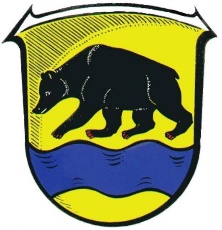 Ausbildung zur/zum VerwaltungsfachangestelltenDie Gemeinde Steffenberg sucht für den 01.08.2020 einen Auszubildenden (m/w/d) für den Ausbildungsberuf zum Verwaltungsfachangestellten.Das erwartet Sie:Fundierte Ausbildung über 3 Jahre in verschiedenen Fachdiensten und Fachbereichen der Gemeindeverwaltung und im gemeinsamen Fachbereich Finanzservice bei der Gemeinde Angelburg.Das bringen Sie mit: 
Einen guten Realschulabschluss; gute Leistungen in Deutsch, Mathematik und Politik, sowie eine gute mündliche und schriftliche Ausdrucksfähigkeit; Freude im Umgang mit Menschen; Bereitschaft und Fähigkeit zum konzentrierten, ausdauernden und sorgfältigen Arbeiten; Zuverlässigkeit und Eigeninitiative; Bereitschaft sich mit komplexen rechtlichen Fragestellungen der Verwaltung auseinander zu setzen.Anstellung, Vergütung und Sozialleitungen richten sich nach dem Tarifvertrag für Auszubildende des öffentlichen Dienstes (TVAöD).Die Gemeinde Steffenberg verfolgt das Ziel der beruflichen Gleichstellung von Frauen und Männern. Menschen mit Behinderung werden im Rahmen der geltenden Bestimmungen bevorzugt berücksichtigt.Hat die Ausbildungsstelle Ihr Interesse geweckt, so senden Sie ihre Bewerbung bitte bis zum 30.04.2020an denGemeindevorstand der Gemeinde Steffenberg- Personalamt-Bauhofstraße 135239 SteffenbergBitte fügen Sie einen entsprechend frankierten Rückumschlag bei, sofern Sie Ihre Bewerbungsunterlagen zurück erhalten möchten. Schwerbehinderte werden bei gleicher Eignung besonders berücksichtigt. Wir bitten von Bewerbungen per E-Mail abzusehen.Mit der Abgabe der Bewerbung willigt der Bewerber einer Speicherung der personenbezogenen Daten während des Bewerbungsverfahren ein. Ein Widerruf der Einwilligung ist jederzeit möglich.